LICEO DEL SUR A.C.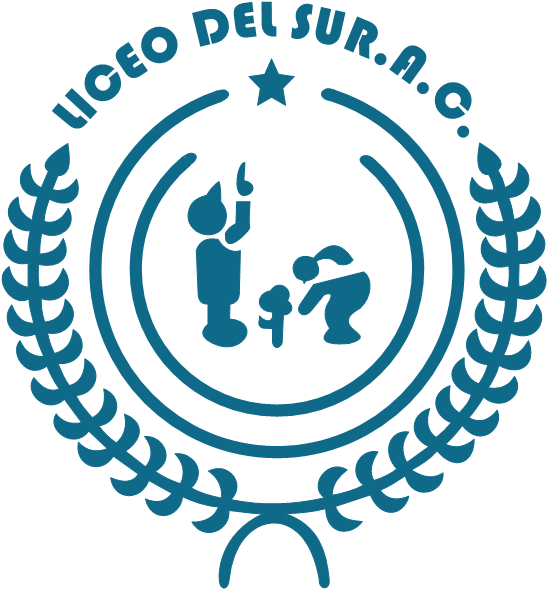  Guía de examenFORMACIÓN CÍVICA Y ÉTICA5° DE PRIMARIA¿Cuáles son las formas pacíficas de resolver los conflictos y establecer un diálogo de paz?El disenso y la mediaciónLa mediación y el votoEl voto y la negociaciónLa mediación y la negociación ¿Qué significa participar? ¿De qué manera puedes participar en asuntos de interés de tu escuela: ¿Cómo te preparas para participar como un ciudadano responsable?Explica que es una norma escolar: ¿Qué sucedería si en la escuela no hubiera normas? Diferencia entre una norma y una ley. Normas (convivencia, zoom, aula, biblioteca, calle, recreo) “Voto,” Consenso” o Disenso” Nombre completo de cada partido político visto en clase